КОНТРОЛЬНО-СЧЕТНЫЙ ОРГАН МУНИЦИПАЛЬНОГО ОБРАЗОВАНИЯ«КАРАКУЛИНСКИЙ РАЙОН»__________________________________________________________________________________________________________________427920, Удмуртская Республика, с.Каракулино, ул.Каманина, д.10 т.(34132) 3-11-07, ф.3-13-44 е-mail:karnet@udm.netЗаключениена проект Решения Совета депутатов муниципального образования «Каракулинское» «О бюджете муниципального образования «Каракулинское»  на 2019 год и на плановый период 2020 и 2021 годов»с. Каракулино                                                                                                                                20.12.2018 года         Заключение контрольно–счетного органа муниципального образования «Каракулинский район» на проект Решения Совета депутатов муниципального образования «Каракулинское» «О бюджете муниципального образования «Каракулинское» на 2019 год и плановый период 2020 и 2021 годов (далее – проект бюджета) подготовлено в соответствии с требованиями Бюджетного кодекса Российской Федерации (далее – БК РФ), Положением о Контрольно-счетном органе муниципального образования «Каракулинский район», Соглашением от 28.12.2017 года № 126 о передаче контрольно-счетному органу муниципального образования «Каракулинский район» по осуществлению внешнего муниципального финансового контроля.       Экспертиза проведена 20.12.2018 г.Полномочия по составлению проекта бюджета муниципального образования «Каракулинское» переданы Администрацией муниципального образования «Каракулинское» Администрации муниципального образования «Каракулинский район» на основании заключенного соглашения от 28.12.2017 года № 104.        В соответствии со статьей 184.1 БК РФ в проекте бюджета установлены основные требования к структуре и содержанию проекта бюджета. Проект бюджета разработан на три года – на 2019 год и плановый период 2020 и 2021 годов.       В соответствии со ст. 28 Федерального закона № 131-ФЗ постановлением главы муниципального образования «Каракулинское» от 06.12.2018 года №9 проект бюджета вынесен на публичные слушания 17.12.2018 года.       В соответствии со ст. 36 БК РФ проект бюджета размещен в информационно-телекоммуникационной сети Интернет на официальном сайте муниципального образования «Каракулинский район», в разделе «муниципальное образование «Каракулинское».Классификация доходов и расходов бюджета в проекте бюджета соответствует бюджетной классификации, утвержденной ст. 20, 21 БК РФ с использованием бюджетной классификации Российской Федерации, утвержденной приказом Минфина России от 01.07.2013г. №65н «Об утверждении Указаний о порядке применения бюджетной классификации Российской Федерации».Основные параметры проекта бюджета муниципального образования «Каракулинское» в 2019 году и на 2020-2021 годы представлены в таблице:(тыс. рублей)Динамика основных параметров проекта бюджета муниципального образования «Каракулинское» на 2019 год и плановый период 2020 и 2021 годов характеризуется уменьшением общего объема доходов и расходов бюджета муниципального образования «Каракулинское» в сравнении с первоначально утвержденным бюджетом муниципального образования «Каракулинское» на 2018 год. В структуре доходов проекта бюджета муниципального образования «Каракулинское» на 2019 год наибольший удельный вес занимают безвозмездные поступления и составляют 89,9%, налоговые и неналоговые доходы составляют 10,1%. Проект бюджета муниципального образования «Каракулинское» на 2019 год и плановый период 2020-2021 годов планируется бездефицитный.Проектом бюджета муниципального образования «Каракулинское» налоговые доходы прогнозируются на 2019 год в сумме 3628,0 тыс. рублей, что на 807,0 тыс. рублей или 28,6% больше первоначально утвержденных налоговых доходов бюджета муниципального образования «Каракулинское» на 2018 год.(тыс. рублей)В структуре налоговых доходов бюджета муниципального образования «Каракулинское» наибольший удельный вес занимает земельный налог.Рост поступлений в 2019 году относительно первоначально утвержденного бюджета на 2018 год прогнозируется по земельному налогу на 599,0 тыс. рублей или на 50,3%.Снижение поступлений в 2019 году прогнозируется по налогу на доходы физических лиц на 52,0 тыс. рублей или на 4,5%.Безвозмездные поступления предусматриваются на 2019 год в сумме 32126,0 тыс. рублей, что на 1171,4 тыс. рублей или 3,5% больше первоначально утвержденных безвозмездных поступлений 2018 года. (тыс. рублей)Прогнозируемые безвозмездные поступления соответствуют бюджетным ассигнованиям, предусмотренные проектом Решения Совета депутатов муниципального образования «Каракулинский район» «О бюджете муниципального образования «Каракулинский район» на 2019 год и на плановый период 2020 и 2021 годов».         В структуре безвозмездных поступлений на 2019 год и на плановый период 2020 и 2021 годов на долю дотации бюджетам сельских поселений на выравнивание бюджетной обеспеченности  приходится 90,5%.3. Общий объем расходов проекта бюджета муниципального образования «Каракулинское» на 2019 год прогнозируется в сумме 35754,0 тыс. рублей, что больше первоначально утвержденных расходов бюджета поселения на 2018 год на 364,4 тыс. рублей или на 1%.(тыс. рублей)В структуре расходов на 2019 год основная доля приходится на культуру – 83,3%.Общий объем бюджетных ассигнований, направленных на обеспечение публичных нормативных обязательств на 2019 год и плановый период 2020 и 2021 годов (Приложение 6 к проекту бюджета) предлагается утвердить в сумме по 24,0 тыс. рублей на соответствующий год. В перечень публичных нормативных обязательств включены расходные обязательства «Доплаты к пенсиям муниципальных служащих». Проектом бюджета предусмотрен объем межбюджетных трансфертов из бюджета муниципального образования «Каракулинское» бюджету муниципального образования «Каракулинский район» на выполнение полномочий, переданных органам местного самоуправления муниципального образования «Каракулинский район» по созданию условий для организации досуга и обеспечения жителей поселения услугами организаций культуры в сумме 29779,8 тыс. рублей на 2019 год.За счет средств районного Фонда финансовой поддержки поселений на 2019 год в бюджет муниципального образования «Каракулинское» планируется распределение дотации на выравнивание бюджетной обеспеченности в размере 29078,4 тыс. рублей. В соответствии со ст.184.1 БК РФ в проекте бюджета расходы на 2019 год и плановый период 2020 и 2021 годов распределены по главным распорядителям бюджетных средств, разделам, подразделам и целевым статьям, группам (группам и подгруппам) видов расходов классификации расходов бюджетов в ведомственной структуре расходов.          Согласно представленной ведомственной структуре расходов бюджета  на 2019 год и плановый период 2020 и 2021 годов предусмотрен 1 главный распорядитель средств бюджета – Администрация муниципального образования «Каракулинское».          В проекте решения о бюджете для осуществления полномочий Администрацией муниципального образования «Каракулинское» расходы по непрограммным направлениям деятельности предполагаются в размере 100% от общего объема расходов бюджета муниципального образования «Каракулинское».Анализ показал, что в целом проект Решения Совета депутатов муниципального образования «Каракулинское» «О бюджете муниципального образования «Каракулинское» на 2019 год и на плановый период 2020 и 2021 годов» содержит основные требования, установленные Бюджетным кодексом Российской Федерации. Председатель Контрольно-счетного органамуниципального образования «Каракулинский район»                                              Т.Н.Коновалова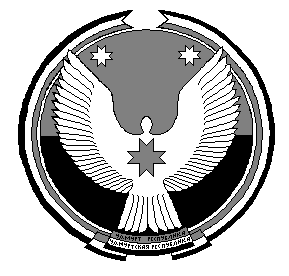 Показатель2018 год (решение от 22.12.2017 №11/7-17) 2019 год (проект)2020 год (проект)2021 год (проект)Общий объем доходов в т.ч.36118,435754,035122,735198,1Налоговые и неналоговые доходы2821,03628,03110,03157,0Безвозмездные поступления33297,432126,032012,732041,1Общий объем расходов,36118,435754,035122,735198,1Дефицит (-), профицит (+) бюджета 0000Наименование2018 год (решение от 22.12.2017 №11/7-17) 2019 год (проект)2020 год (проект)2021 год (проект)Налог на доходы физических лиц1156,01104,01230,01255,0Налоги на совокупный доход6,055,051,051,0Налоги на имущество467,0678,0488,0488,0Земельный налог1192,01791,01341,01363,0ВСЕГО  2821,03628,03110,03157,0Наименование2018 год (решение от 22.12.2017 №11/7-17) Проект бюджета наПроект бюджета наПроект бюджета наНаименование2018 год (решение от 22.12.2017 №11/7-17) 2019 год2020 год2021 годДотации бюджетам сельских поселений на выравнивание бюджетной обеспеченности30664,829078,428968,129000,0Субвенции по расчету и предоставлению дотации бюджетам сельских поселений за счет средств бюджета Удмуртской Республики251,8255,4255,4251,9Субвенции бюджетам сельских поселений на осуществление первичного воинского учета на территориях, где отсутствуют военные комиссариаты 197,8220,0217,0217,0Межбюджетные трансферты, передаваемые бюджетам сельских поселений (на ремонт автомобильных дорог местного значения)2183,02572,22572,22572,2ВСЕГО33297,432126,032012,732041,1Наименование2018 год (решение от 22.12.2017 №11/7-17) Проект бюджета наПроект бюджета наПроект бюджета наПроект бюджета наНаименование2018 год (решение от 22.12.2017 №11/7-17) 2019 год2019 год2020 год2021 годНаименование2018 год (решение от 22.12.2017 №11/7-17) СуммаУдельный вес, %СуммаСуммаРасходы:36118,435754,010035122,735198,1Общегосударственные вопросы2108,62475,06,92475,02475,0Национальная оборона(мобилизационная и вневойсковая подготовка)197,8220,00,6217,0217,0Национальная безопасность и правоохранительная деятельность (обеспечение пожарной безопасности)207,921,00,121,021,0Национальная экономика(дорожное хозяйство, дорожные фонды)2183,02572,27,22572,22572,2Жилищно-коммунальное хозяйство(благоустройство)360,5662,01,8662,0647,0Культура, кинематография31036,629779,883,329069,929075,2Социальная политика(пенсионное обеспечение)24,024,00,124,024,0Условно-утвержденные расходы00081,6166,7